Международная научная конференция «Развитие современной экономической науки: проблемы, тенденции, перспективы» 23 ноября 2018 г., г. Одинцово       Приложение1Образец оформления статейУДК 631.16Иванов Иван Петрович доцент кафедры экономикиМГИМО МИД РФкандидат экономических наук, доцентe-mail: Факторы экономического роста в РоссииFactors of economic growth in RussiaАннотацияВ статье рассмотрена проблема экономического роста в России. … AnnotationThe article considers the problem of economic growth in Russia.  …Ключевые слова: экономический рост,…Keywords: economic growth, …Геополитический кризис и экономические санкции ряда стран по поводу запрета поставок товаров и продуктов питания в Россию в 2014 г. обусловили изменения в отечественной экономической политике. …..В ответ на введенные санкции Правительство Российской Федерации принимает указ о применении мер по обеспечению безопасности страны [1].Литература:Распоряжение Правительства РФ от 2 октября 2014 г. № 1948-р «Об утверждении плана мероприятий по содействию импортозамещению в сельском хозяйстве на 2014 - 2015 гг.».- URL: https://www.garant.ru/(дата обращения 04.06.2018).Российский статистический ежегодник. 2017: Стат. сб./Росстат. – М., 2017. – 686 с.….Страницы текста не нумеруются; список литературы (шрифт Times New Roman, 12 pt) приводится в конце текста после слова «Литература» (нумерация источников в порядке их использования в тексте, ссылки на источники в тексте даются в квадратных скобках).Следует избегать в тексте тезисов большого числа формул, рисунков, диаграмм, таблиц и других графических объектов. Материалы статей проходят рецензирование, по итогам которого принимается решение о возможности опубликования. Федеральное государственное автономное образовательное учреждениевысшего образования«Московский государственный институт международных отношений(университет)Министерства иностранных дел Российской Федерации»Одинцовский филиал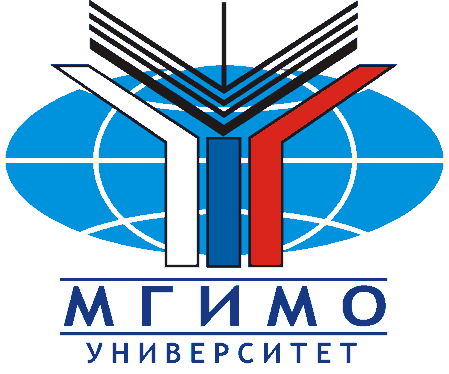 О НАУЧНОЙ КОНФЕРЕНЦИИПриглашаем принять участие в Международной конференции «Развитие современной экономической науки: проблемы, тенденции, перспективы».  Конференция проводится факультетом Финансовая экономика при участии Департамента статистики НИУ Высшая школа экономики и Российского экономического университета им. Г.В. Плеханова. Место проведения:г. Одинцово, Московская обл.ул. Ново-Спортивная, д. 3.СЕКЦИИ КОНФЕРЕНЦИИСекция 1 Генезис и интерпретация проблем современной экономической науки как факторов внешней и внутренней политики государства Секция 2 Статистический анализ и моделирование социально-экономического развития России и стран мираСекция 3 Современные тенденции развития инноваций и цифровых технологий ОРГАНИЗАЦИОННЫЙ КОМИТЕТ КОНФЕРЕНЦИИ:1 секция Кумехов Константин Колумбиевич, доктор экономических наук, профессор, МГИМО (У) РФ (Одинцово):e-mail: k.kumehov@odin.mgimo.ru2 секция Архипова Марина Юрьевна, доктор экономических наук, профессор, МГИМО (У) РФ (Одинцово):e-mail: archipova@yndex.ru3 секция Афонина Вера Евгеньевна, кандидат экономических наук, доцент, МГИМО (У) РФ (Одинцово): e-mail:v.afonina@odin.mgimo.ruСекретарь конференции: Гаренко Татьяна Валерьевна, тел.  8(965) 124 34 19, e-mail: t.garenko@odin.mgimo.ru ПУБЛИКАЦИЯ МАТЕРИАЛОВ КОНФЕРЕНЦИИПо материалам конференции публикуется сборник статей, который регистрируется в Научной электронной библиотеке Elibrary.ru. Сборнику присваиваются библиотечные индексы УДК, ББК и международный стандартный книжный номер ISBN. Срок представления статьи до 20 октября 2018 г.Решение программного комитета об удовлетворении Вашей заявки и включении доклада в программу конференции будет принято до 1 ноября 2018 г. Список докладов, включенных в программу конференции, будет размещен на сайте odin.mgimo.ru 1 ноября 2018 г. Информация о конференции на портале: https://mgimo.ru/about/news/conferences/konferentsiya-razvitie-sovremennoy-ekonomicheskoy-nauki-problemy-tendentsii-perspektivy/ТРЕБОВАНИЯ К ОФОРМЛЕНИЮ СТАТЕЙ:объем статьи – 5 - 10 полных страниц; язык: русский, английский;формат А4 (Word – 97-2003), поля: сверху – 2, снизу – 2, слева – 3, справа – 2, шрифт 14 Times New Roman, через 1,15 интервал, без указания номера страницы. Образец оформления статей: см. Приложение 1. 